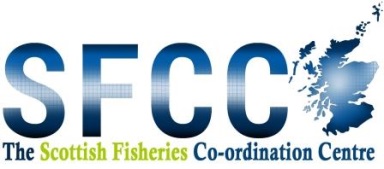 20th ANNUAL SFCC BIOLOGISTS’ MEETINGFEBRUARY 7th & 8th 2018 -  Faskally House, Pitlochry PH16 5LBDAY 1:10:00     Tea, Coffee & Muffins10:30     Welcome & Introduction from SFCC chairman                    	   	James HuntSession 1 – Introductions & Updates                        10:40	Marine Scotland Science						John Armstrong11:00	Marine Scotland Policy							Simon Dryden11:20	Scottish Environmental Protection Agency			    	Alistair Duguid11:40	Fisheries Management Scotland 					Alan Wells12:00	Rivers & Lochs Institute				             Mark Coulson & Lucio Marcello12:20	Centre for River Ecosystem Science, University of Stirling		Colin Bull12:30     LUNCH – Soup, bacon rolls, fruit platter & yoghurt13:30    Session 2 – Annual updates from around Scotland5 minute highlights from SFCC members 14:45	Pink Salmon								Chris Conroy14:55	Smolt data collection training update					Keith Williams15:00    Tea, coffee & biscuits15:30    Scottish Fisheries Coordination Centre update and AGM	16:30	 Close19:00   Dinner at Escape Route Café, Pitlochry
DAY 2:9:00    Tea & Coffee9:30    Session 3 – Data collection and assessment strategies across the salmon life cycleChair: Joanna Girvan9:30	Redd counting – an overview of methods and applications currently used in Scottish Rivers10:20	Update on national juvenile assessment and new approaches to survey design-  Iain Malcolm10:40	Accounting for habitat variation in salmon population assessment	        John Armstrong11:00 – 11:30 Tea, Coffee & Scones11:30	Snorkelling to assess spawning stock of Atlantic salmon		        	Anders Lamberg 12:00	Session 4 - Adult Salmon returns – regional reports and national changes Ronald Campbell12:40	Tri-tech – multi-beam sonar specialist				         	 Gordon Nelson			13:00 LUNCH – Soup, sandwiches, fruit platter and yoghurt14:00 	Session 5 – Applying river temperature models for riparian tree planting schemes           Faye Jackson & Iain MalcolmScotland river temperature models, + Q and A.Model outputs and new mapping tools, + Q and A.Application of tools to plan riparian planting schemes – open discussion with SFCC members     		15:00 CLOSE